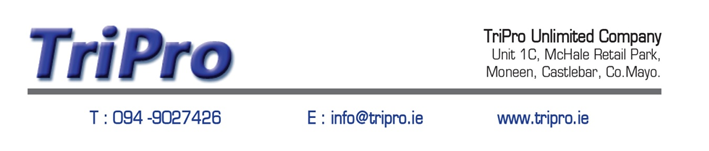 Company Formation – Professional Advisers Order FormCompany Type:  LTD Company – Private Company Limited by Shares                                                  DAC – Designated Activity Company Limited by Shares                               DAC – Designated Activity Company Limited by Guarantee                               CLG – Company Limited by Guarantee                               ULC – Unlimited Company                               PLC – Public Limited CompanyCompany Name:Option 1: _________________________________________________________________Option 2:_________________________________________________________________Option 3: _________________________________________________________________Principal activity of the company: _____________________________________________________________________________________________________________________Registered Office Address: ___________________________________________________________________________________________________________________________Business/ Company Administration Address (if different from Registered Office Address): __________________________________________________________________________________________________________________________________________________Company Secretary:Name:____________________________________       Date of Birth: _________________Address: __________________________________________________________________Nationality: _______________________________         Occupation: __________________
Is the Company Secretary also going to be a director? Yes/ NoOther Directorships – Name and Company number (if any): _________________________________________________________________________Director(s):Name:____________________________________       Date of Birth: _________________Address: __________________________________________________________________Nationality: _______________________________         Occupation: __________________Other Directorships – Name and Company number (if any): _________________________________________________________________________Shareholding (s): Name:____________________________________      %________ Name:____________________________________      %________ 